Obtiahnite v smere šípok viackrát farebnými farbičkami. Pomenujte.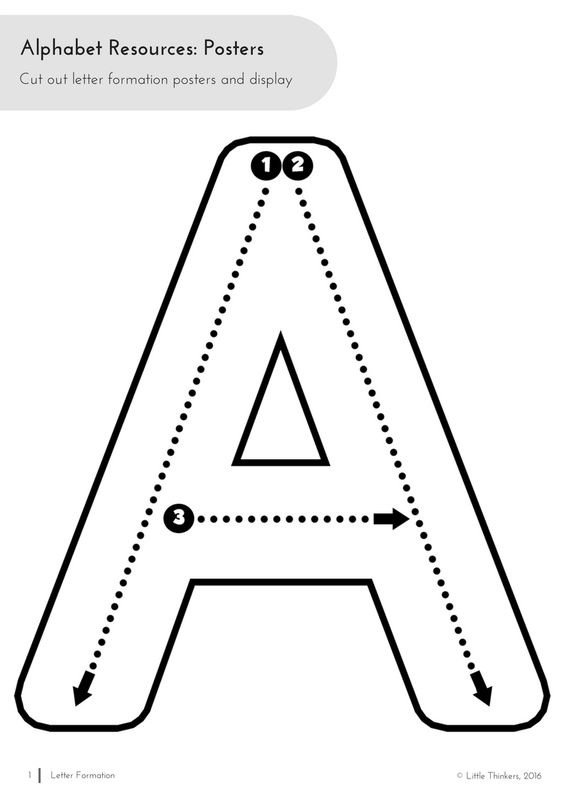 Obtiahnite veľké A viackrát farbičkami, malé písmená A skúšajte ceruzou. Pomenujte.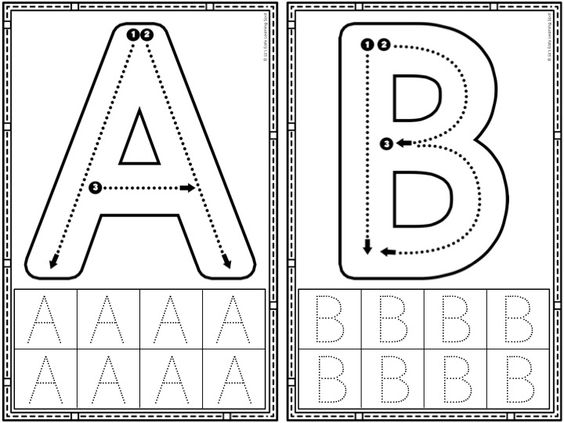 